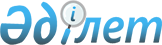 Об утверждении тарифов на сбор, вывоз, утилизацию, переработку и захоронение твердых бытовых отходов в городе Шымкент
					
			Утративший силу
			
			
		
					Решение Шымкентского городского маслихата Южно-Казахстанской области от 28 июня 2017 года № 17/156-6с. Зарегистрировано Департаментом юстиции Южно-Казахстанской области 18 июля 2017 года № 4162. Утратило силу решением маслихата города Шымкент от 3 апреля 2023 года № 2/16-VIII
      Сноска. Утратило силу решением маслихата города Шымкент от 03.04.2023 № 2/16-VIII (вводится в действие с 01.05.2023).
      В соответствии с подпунктом 2) статьи 19-1 Экологического кодекса Республики Казахстан от 9 января 2007 года, подпунктом 15) пункта 1 статьи 6 Закона Республики Казахстан от 23 января 2001 года "О местном государственном управлении и самоуправлении в Республике Казахстан" и приказом Министра энергетики Республики Казахстан от 1 сентября 2016 года № 404 "Об утверждении Методики расчета тарифа на сбор, вывоз, утилизацию, переработку и захоронение твердых бытовых отходов" (зарегистрированного в Реестре государстенной регистрации нормативных правовых актов за № 14285), Шымкентский городской маслихат РЕШИЛ:
      1. Утвердить тарифы на сбор, вывоз, утилизацию, переработку и захоронение твердых бытовых отходов в городе Шымкент согласно приложению к настоящему решению.
      2. Настоящее решение вводится в действие по истечении десяти календарных дней после дня его первого официального опубликования. Тарифы на сбор, вывоз, утилизацию, переработку и захоронение твердых бытовых отходов в городе Шымкент
					© 2012. РГП на ПХВ «Институт законодательства и правовой информации Республики Казахстан» Министерства юстиции Республики Казахстан
				
      Председатель сессии

      городского маслихата

Е.Дарменов

      Секретарь городского 

      маслихата

Н.Бекназаров
Приложение
к решению Шымкентского
городского маслихата
от "28" июня 2017 года
№ 17/156-6с
№
Наименование
Расчетная единица
Цена,в тенге
1
Тарифы на сбор, вывоз твердых бытовых отходов 
Тарифы на сбор, вывоз твердых бытовых отходов 
Тарифы на сбор, вывоз твердых бытовых отходов 
1.1
Домовладения благоустроенные
1 человек
171,00
1.2
Домовладения неблагоустроенные
1 человек
200,00
1.3
Юридические лица
1 кубический метр
1399,46
2
Тарифы на захоронение твердых бытовых отходов 
Тарифы на захоронение твердых бытовых отходов 
Тарифы на захоронение твердых бытовых отходов 
2.1
Для физических лиц
1 тонна
1036,12
2.2
Для юридических лиц
1 тонна
1725,90
3
Тарифы на утилизацию, переработку твердых бытовых отходов
-
-